Департамент общего образования Томской областиОбластное государственное бюджетное общеобразовательное учреждениеКадетская школа-интернат«Северский кадетский корпус»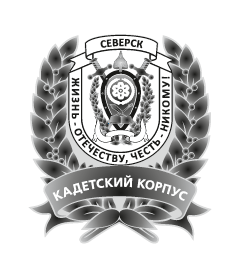 РАБОЧАЯ ПРОГРАММА ПЕДАГОГАУсманова Александра Сергеевича, учителя физкультурыФ.И.О., категорияпо физкультуре10 класс, профильный уровень(4часа в неделю, 136 часов в год)предмет, класс и т.п.Рассмотрено на заседании педагогического советапротокол № 2от «31» августа 2018 г.2018--2019 учебный годПояснительная записка к рабочей программе по физкультуре10 класс (профильный уровень)Рабочая программа разработана на основе Примерной программы и авторской программы «Комплексная программа физического воспитания учащихся 1-11классов» В. И. Ляха, А. А. Зданевича (М.: Просвещение, 2011).Программа рассчитана на 4 часа в неделю (136 часов в учебном году). - Основы знаний о физической культуре (В процессе урока-23часа)- легкая атлетика (22 часа)- гимнастика с элементами акробатики (19 часов)- спортивные игры(баскетбол,волейбол,футбол)  (52 часа)- лыжная подготовка (20 часов)Для прохождения программы в учебном процессе можно использовать учебник: Лях В. И., Зданевич А. А. Физическая культура. 10-11 кл.: учеб. для общеобразоват. учреждений / под общ. ред. В. И. Ляха. М.: Просвещение, 2011.Программный материал усложняется по разделам каждый год за счет увеличения сложности элементов на базе ранее пройденных. Целью образования в области физической культуры в средней школе является формирование у школьников устойчивых мотивов и потребностей в бережном отношении к своему здоровью, целостном развитии физических и психических качеств, творческом использовании средств физической культуры в организации здорового образа жизни. В рамках реализации этой цели и в соответствии с требованиями Стандарта примерная программа для учащихся средней (полной) школы ориентируется на выработку у них следующих умений:1) умение использовать разнообразные виды физкультурно-оздоровительной деятельности и массового спорта в формировании здорового образа жизни, организации активного отдыха и досуга; 2) владение основами технологий современных оздоровительных систем физического воспитания, использование их в целях укрепления и длительного сохранения здоровья, предупреждения заболеваний, связанных с учебной и производственной деятельностью, и раннего старения; 3) владение основными способами самонаблюдения за показателями своего здоровья, умственной и физической работоспособности, физического развития и физической подготовленности;4) владение физическими упражнениями разной функциональной направленности, использование их в режиме учебной и производственной деятельности с целью профилактики переутомления и сохранения высокой работоспособности; 5) владение техническими приёмами и двигательными действиями из школьных базовых видов спорта; активное применение их в игровой и соревновательной деятельности.Сформулированные цель и задачи базируются на требованиях “Обязательного минимума содержания основного и среднего ( полного ) общего образования”, “Федеральном компоненте государственного стандарта“, “Федеральном базисном учебном плане”, “Региональном базисном учебном плане”, Законе РФ “Об образовании”, “Концепции по совершенствованию содержания и структуры общего образования» и отражают основные направления педагогического процесса по формированию физической культуры личности. Особенностями данной программы являются: соотнесенность с региональным базисным учебным планом общеобразовательных учебных учреждений, направленность на реализацию принципа вариативности, задающего возможность подбирать содержание учебного материала в соответствии с возрастно-половыми особенностями учащихся, материально-технической оснащенностью учебного процесса (спортивный зал, школьная спортивная площадка, стадион, спортивный инвентарь), и региональными климатическими условиями.Учебно-тематический планКалендарно-тематический планСодержание тем учебного курсаОсновы знаний о физической культуре, умения и навыки:- Социо-культурные основы. Физическая культура общества и человека, понятие физической культуры личности. Ценностные ориентации индивидуальной физкультурной деятельности: всесторонность развития личности; укрепление здоровья и содействие творческому долголетию; физическое совершенствование и формирование здорового образа жизни; физическая подготовленность к воспроизводству и воспитанию здорового поколения, к активной жизни, труду и защите Отечества.- Психолого-педагогические основы.Способы индивидуальной организации, планирования, регулирования и контроля над физическими нагрузками во время занятий физическими упражнениями. Основные виды и формы физических упражнений. Основные технико-тактические действия и приёмы в игровых видах спорта. Основы организации и проведения соревнований по видам спорта.- Медико-биологические основы. Роль физической культуры и спорта в в профилактике заболеваний и укрепления здоровья; поддержание репродуктивных функций человека, сохранение его творческой активности и долголетия. Основы организации двигательного режима. Основы техники безопасности и профилактики травматизма при проведении занятий физическими   упражнениями.  Вредные   привычки,   причины   их   возникновения   и пагубное влияние на организм. Основы профилактики вредных привычек средствами физической культуры и формирование индивидуального здорового стиля жизни.Спортивные игрыВ 11 классе продолжается углублённое изучение одной-двух из спортивных игр (по выбору детей –волейбол или баскетбол), закрепляются и совершенствуются ранее освоенные элементы техники игры, усложняется набор технико-тактических взаимодействий в нападении и защите. Одновременно с техническим и тактическим совершенствование игры продолжается процесс разностороннего  развития координационных и кондиционных способностей, психических процессов, воспитание волевых и нравственных качеств. Наряду с совершенствованием ранее усвоенных приёмов и взаимодействий в 11 классе продолжается овладение более сложными приёмами техники владения мячом, групповыми и командными тактическими действиями.На занятиях целесообразно применять метод круговой тренировки. Гимнастика с элементами акробатикиВ старших классах продолжается более углублённое изучение и совершенствование техники гимнастических упражнений: в висах и упорах, опорных прыжках, акробатике, общеразвивающих и строевых упражнениях.На занятиях с юношами используются упражнения силовой направленности, с девушками – в равновесии, на гибкость и растяжку, акробатические. Также необходимо подбирать упражнения для формирования красивой осанки, фигуры, походки, движений.Лёгкая атлетикаВ 11 классах продолжается работа по совершенствованию техники спринтерского бега, прыжков в длину и высоту с разбега, метаний. Усиливается акцент на дальнейшее развитие координационных и кондиционных способностей. Уроки в этих классах приобретают черты тренировки. По сравнению с основной школой увеличивается длина спринтерских дистанций, время длительного бега, длина разбега в прыжках, разучиваются новые способы прыжков.На уроках по лёгкой атлетике следует создавать условия для воспитания у учащихся стремления к объективной оценке своих возможностей, самоопределения и самосовершенствования. Лыжная подготовкаОбщая схема проведения занятий по лыжной подготовке остаётся такой же, что и в предыдущих классах. Обучение элементам лыжной подготовки строится с учётом возросших функциональных возможностей организма учащихся. Поэтому увеличивается длина дистанций и интенсивность их прохождения. Требования к уровню подготовки учащихся, обучающихся по данной программе.Перечень учебно-методического обеспеченияБашкиров В.Ф. Профилактика травм у спортсменов.- М.: ФиС, 1997.Бесполов  Д.В. Урок для всех. Сборник докладов на международном форуме «Россия – спортивная держава» // Саранск, 2011.Бесполов Д.В. Королевская крепость // журнал «Спорт в школе», 2009, № 9.Бесполов Д.В. Музыкальные мини-проекты на уроках физической культуры // журнал «Спорт в школе», 2005, № 14.Бесполов Д.В. На уроках – элементы спортивного ориентирования // журнал «Физическая культура в школе», 1995, № 5.Бесполов Д.В. Что за прелесть – Русская лапта // журнал «Физическая культура в школе», 1994, № 4.Виноградов В.М. Интеллект-ориентирование // журнал «Спорт в школе», 2008, №7.Железняк Ю.Д. Совершенствование системы подготовки спортивных резервов в игровых видах спорта: дис. д-ра. пед. наук. – М.,1981.Иванов В.А. Интегральная подготовка в структуре тренировочного процесса квалифицированных футболистов: дис. канд. пед. наук. – М., - 2004 г.Кирияк Р. Мини-футбол. – М.: ФиС, 1996. – 110с.Пулен Р. Баскетбол игра и тренировка. – М.: ФиС, 1978.Скуридина  А.А. Методические мелочи. Уметь. Хотеть. Мочь // журнал «Спорт в школе», 2011, № 7.Скуридина  А.А. О себе и о других // журнал «Спорт в школе», 2011, № 6.Скуридина А.А. Около школы // журнал «Спорт в школе», 2011, № 6.Тимошенко А.А. 40 уроко в волейбол. – М., 1986 г.Цандыков В.Э. Подвижные игры : Методические указания для учителей физической культуры. – Издательство НМЦ Москва; Сост.: Цандыков В.Э.. – Москва, 2011.- 40 с.Физическая культура 10 – 11  классы, Учебник для общеобразовательных учреждений под редакцией В.И.Ляха. Рекомендовано Министерством образования и науки Российской Федерации, 6-е издание, Москва «Просвещение» 2011. Авторы: доктор педагогических наук В.И.Лях, кандидат педагогических наук А.А.ЗданевичСписок литературы1. « Комплексная программа физического воспитания учащихся 10-11 классов». Авторы:        В.И.Лях и А.А.Зданевич, М. «Просвещение» 2011г.2. Настольная книга учителя физической культуры. Автор: Г.И.Погадаев; М. «Физкультура и спорт» 2000г.3. «Физическая культура и Олимпийское образование: современный подход, проблемы и перспективы». Материалы юбилейной научно – практической конференции.Стерлитамак ГОУ СПО СТФК, 2007г.«Согласовано»Руководитель ШМО_______/_______________ ФИОПротокол №1от «24» августа 2018г.«Согласовано»Заместитель директора по УВР ОГБОУ КШИ «Северский кадетский корпус»_______/ Емельянова Е.Ю.	/ФИО«24» августа 2018г.«УТВЕРЖДАЮ»Директор ОГБОУ КШИ «Северский кадетский корпус»___________/ А.О. Окунев	/ФИОПриказ № 66-од от «31» августа 2018г.№п/пВид программного материалаКоличество часов ( уроков)1.Основы знаний о физической культуре23 (в процессе урока )2.Спортивные игры (баскетбол,волейбол,футбол)523.Гимнастика194.Легкая атлетика225.Лыжная подготовка20Итого136№УрокаТема урокаТип урокаЭлементы содержанияТребования к уровню подготовки обучающихсяВид контроляДата проведения1БегВводныйПравила поведения Т. Б. на уроках физ-ры. Беседа о двигательных качествах и их развитие. Комплекс УГГ. Техника низкого старта, стартовый разгон до 30 м. Прыжки с/м. Бег 2.Уметь правильно выполнить движение в беге и прыжкахТекущий2БегкомплексныйНизкий старт, стартовый разгон. Бег 30 м., прыжки с/м. Бег до 4.Уметь правильно выполнить движение в беге и прыжкахТекущий3БегкомплексныйБег 30 м. (у), прыжки с/м, кроссовая подготовка.Уметь правильно выполнить движение в беге и метанииТекущий4 Бег Комплексный Старты из различных исходных положений 20-30 м. Уметь правильно выбегать с высокого старта и низкого старта Текущий5Метание и прыжкикомплексныйПрыжки с/м (у), метание м/м, челночный бег 3*10 м.Уметь правильно выполнить движение в беге и метанииТекущий6Метание и бегкомплексныйЧелночный бег 3*10 м. (у), метание м/м., бег 60 мУметь правильно выполнить движение в беге и метании Текущий7Прыжки, метание и бегкомплексныйБег 60 м. (у), метание м/м., прыжки в длину с/р.Уметь правильно выполнить движение в беге и прыжкахТекущий8 Прыжки учетныйПрыжок в длину на результат Уметь правильно прыгать в длину Текущий9Бег и метаниякомплексныйМетание м/м. (у), прыжки в длину с/р., кросс 500-1000 м.Уметь правильно выполнить движение в беге Текущий10Прыжки и бегкомплексныйПрыжки в длину с/р., бег 100м., полоса препятствий.Уметь правильно выполнить движение в беге и прыжкахТекущий11Бег и прыжкиучетныйПрыжки в длину с/р. (у), круговая эстафета, этап до 60 м.Уметь правильно выполнить движение в беге и прыжкахТекущий12 Прыжки комплексный Прыжки в длину с 13-15 шагов  Уметь правильно выполнять движение в прыжках Текущий13Бег и прыжкиучетныйБег 100 м. (у). Силовая п-ка. Игра в футбол (м), Уметь правильно выполнить движение в бегеТекущий14ПодтягиваниеучетныйПодтягивание (у), полоса препятствий.Уметь выполнять подтягиванияТекущий15Бегучетный 3000 (м), Уметь правильно выполнить движение в бегеТекущий16 Бег,прыжки комплексный Челночный бег.Прыжкимногоскоки Уметь быстро координироваться свои движения Текущий17ПрыжкикомплексныйПрыжки через к/ск, броски набивание мяча.Уметь правильно выполнить движение в прыжкахТекущий18БегучетныйБег до 6 мин. (у). Игра по желанию уч-ся.Уметь правильно выполнить движение в бегеТекущий19ИгракомплексныйБеседа о правилах безопасности на уроках по баскетболу. Игра в футбол (м),Знать технику безопасности на уроках по баскетболуТекущий20 Передачамяча комплексныйПередача мяча в тройках без сопротивления Уметь правильно и быстро делать передачу Текущий21Передача мячакомплексныйПовторение различных передач мяча и обучение броску после ведения. Комбинации в парах. Штрафной бросок. Игра в стритбол.Уметь правильно выполнить передачу мячаТекущий22Бросок в кольцокомплексныйЗакрепление техники броска по кольцу. Передача в парах в движении. Эстафета с ведением, передачей, броску в кольцо.Уметь правильно выполнить бросок в кольцоТекущий23Штрафной бросоккомплексныйШтрафной бросок. Передача в парах, тройках в движении. Игра в  б/б  3*3.Уметь правильно выполнить штрафной бросокТекущий24 Броски комплексный Бросок со средней дистанции без сопротивления. Уметь правильно выполнять бросок Текущий25Передача мячаучетныйПередача мяча в движении после ведения в парах (у). Повороты на месте после ведения. Учебная игра в б/б.Уметь правильно выполнять передачу мячаТекущий26Передача мячакомплексныйПередача мяча различными способами с пассивным сопротивлением защитника. Броски с места, в движении с различных точек. Игра в б/бУметь правильно выполнять передачу мячаТекущий27Игра в баскетболкомплексныйУчебная игра в баскетбол.Уметь играть в баскетболТекущий28 Защита  комплексныйИндивидуальные действия в защите  Уметь правильно выполнять заслон Текущий29Ведение мячакомплексныйТехника ведения мяча в различных стойках на месте, в движение с изменением направления, скорости. Жонглирование мячом.Уметь правильно выполнять ведение мячаТекущий30Тактика нападениякомплексныйНападение быстрым прорывом (3:2), прессинг, действие защиты в своей зоне. Игра по правилам мини-баскетбола.Уметь правильно выполнять тактические действия в нападенииТекущий31ЗаслонкомплексныйВзаимодействия 2х игроков в нападении защите через заслон. Игра в баскетбол.Уметь правильно выполнять заслонТекущий32 Прекрывание комплексныйДействия против игрока без мяча и с мячом.  Уметь правильно прикрывать  Текущий33КомбинациикомплексныйЖонглирование мячом. Комбинации из освоенных элементов. Игра баскетбол.Уметь правильно выполнить различные комбинацииТекущий34ПеремещениякомплексныйТехника перемещений и владения мячом. Нападение быстрым прорывом. Игра в б/б.Уметь правильно выполнить перемещенияТекущий35БаскетболкомплексныйИгра по упрощенным правилам в б/бол.Уметь играть в баскетболТекущий36 Нападение  комплексныйИндивидуальные действия в нападении против зонной защиты. Уметь правильно нападать  Текущий37Штрафной бросокучетныйШтрафной бросок (у). Броски по точкам. Игра в баскетбол.Выполнение штрафного броска на оценкуТекущий38КомбинациикомплексныйКомбинации из основанных элементов баскетбола. Игра в б/б.Уметь правильно выполнить различные комбинацииТекущий39ИгракомплексныйИгровой урок. Итоги, игра в баскетбол.Уметь играть в баскетболТекущий40 Нападение  комплексный Индивидуальные действия в нападении против личной защиты. Уметь защищаться от нападения  Текущий41СтраховкакомплексныйБеседа о значении гимнастических упражнений для развития координационных способностей. Страховка и помощь во время занятий. Упражнения для самостоятельной тренировки, элементы аэробики.Уметь правильно выполнить страховку партнераТекущий42Повороты и перестроениякомплексныйПовороты кругом в движении. Перестроение из колонны по одному в колонну по два, по четыре, по восемь в движении.Уметь правильно выполнить повороты и перестроенияТекущий43Упражнения на бревне и лазание по канатукомплексныйОРУ. Акробатические упражнения, упр. на бревне (д), лазание по канату (м).Уметь правильно выполнить упражнения на бревне и лазание по канатуТекущий44 Упражнения на перекладине комплексныйПодъем переворотом ,подъем разгибом ноги врозь,соскок махом назад. Уметь правильно выполнять упражнения на перекладине. Текущий45Акробатические соединениякомплексныйАкробатические соединения, упр. для развития равновесия. Лазание по канату без помощи ног (м)Уметь правильно выполнить акробатические соединенияТекущий46Строевая подготовкакомплексныйСтроевая п-ка, акробатические соединения, комбинация на бревне.Уметь правильно выполнить команды в строюТекущий47Акробатичекие соединениякомплексныйОРУ. Прыжки через скакалку. Совершенствование акробатических соединений. Упр. на бревне (д), лазание по канату без помощи ног (м)..Выполнение акробатических соединений на оценкуТекущий48 Упражнения на полу комплексныйСтойка на руках с помощью. Кувырок назад через стойку на руках с помощь Уметь выполнять стойку и кувырок назад Текущий49Опорный прыжоккомплексныйОпорный прыжок. Лазание по канату (у). Лазание по канату (у), упр. на бревне (у).Уметь правильно выполнять опорный прыжокТекущий50Упражнения на перекладине, брусьяхкомплексныйОРУ на гимнастической скамейке, упр. на перекладине (м), на брусьях (д), силовая подготовка.Уметь правильно выполнять упражнения на перекладине, брусьяхТекущий51Упражнения на перекладине, брусьяхСовершенствование ЗУНУпр. на брусьях, перекладине, акробатическое соединение (у).Уметь правильно выполнять упражнения на перекладине, брусьяхТекущий52 Кувырок комплексныйПрыжок ноги врозь через козла в длину высота 112-120см Уметь правильно выполнять прыжок через козла. Текущий53Опорный прыжоккомплексныйОпорный прыжок, упражнение на брусьях (у), силовая п-ка.Уметь правильно выполнять опорный прыжокТекущий54Круговая тренировкакомплексныйКруговая тренировка, подтягивание, гибкость.Уметь правильно выполнять упражнения в круговой тренировкеТекущий55Упражнения с гантелямикомплексныйУпр. с гантелями, набивание мячами, прыжки ч/ск., опорный прыжок.Уметь правильно выполнять упражнения с гантелямиТекущий56 Кувырок комплексныйДлинный кувырок через препятствие на высоте до 90 см. Уметь выполнять кувырок через препятствие Текущий57Опорный прыжокучетныйОпорный прыжок (у), полоса препятствийВыполнение опорного прыжка на оценкуТекущий58Упражнения с гимнастической скамейкойкомплексныйУпражнения с гимнастической скамейкой. Эстафета с использованием гимнастического инвентаря.Уметь правильно выполнять упражнения с гимнастической скамейкойТекущий59Прыжки через скакалкукомплексныйКруговая тренировка, прыжки через скакалку за 25.Уметь правильно выполнять прыжки через скакалкуТекущий60Основные виды движений в спортивной практике61Полоса препятствийкомплексныйОРУ с гимнастической скамейкой, полоса препятствий.Уметь правильно преодолеть полосу препятствийТекущий62ВолейболкомплексныйПолоса препятствий (у).Уметь правильно выполнять подачу мячаТекущий63ЭстафетакомплексныйЭстафета с использованием спортивного инвентаря, итоги занятий по гимнастике.Уметь правильно пользоваться спортивным инвентаремТекущий64 Лазанье по канату Комплексный Лазанье по канату с помощью ног на скорость. Уметь правильно лазать по канату Текущий65Лыжные ходыкомплексныйТ.Б. на уроках по лыжной подготовке. Оказание помощи при обморожении. Значение занятий лыжным спортом для здоровья человека. Совершенствование техники попеременного двухшажного лыжного хода, бесшажного ходаУметь правильно передвигаться на лыжах различными ходамиТекущий66ТорможениякомплексныйТорможение «плугом», упором. Одновременный одношажный, бесшажньий ход. Дистанция 2 км.Уметь правильно передвигаться на лыжах различными ходамиТекущий67ПодъемыкомплексныйПовторение подъемов «полуёлочкой», «елочкой». Одновременный одношажный ход (стартовый вариант). Прохождение дистанции 2 км.Уметь правильно передвигаться на лыжах различными ходамиТекущий68 Попеременный ход комплексныйПопеременный четырехшажный ход. Уметь выполнять попеременный ход Текущий69Коньковый ходкомплексныйКоньковый ход, совершенствование одновременного одношажного хода, бесшажного хода. Уход с лыжни в движении. Эстафета «Кто быстрее?».Уметь правильно передвигаться на лыжах различными ходамиТекущий70Коньковый ходкомплексныйКоньковый ход. Торможение и поворот «плугом». Дистанция З км.Уметь правильно передвигаться на лыжах различными ходамиТекущий71Коньковый ходСовершенствование ЗУНКоньковый ход. Прохождение дистанции до 4 км.Уметь правильно передвигаться на лыжах различными ходамиТекущий72 Спуск комплексныйСпуски со склона в основной стойке.Подъем “елочкой” Уметь правильно спускаться со склона  Текущий73Спуски и подъемыкомплексныйПодъем в гору скользящим шагом. Спуски. Торможение «плугом» и поворот упором. Игра «Гонки с выбыванием»Уметь правильно передвигаться на лыжах различными ходамиТекущий74Передвижение на лыжахкомплексныйДистанция 2 км (д), 3км (м) на результат. Спуски с горы, подъемы.Уметь правильно передвигаться на лыжах различными ходамиТекущий75Коньковый ходучетныйКоньковый ход (У). Прохождение дистанции 4,5 км.Выполнение конькового хода на оценкуТекущий76 Эстафета комплексныйЭстафета Выполнение эстафетного бега Текущий77Одновременный одношажный ходСовершенствование ЗУНОдновременный одношажный ход (У). Эстафеты.Выполнение Одновременного одношажного хода на оценкуТекущий78Передвижение на лыжахСовершенствование ЗУНПрохождение дистанции 4,5км, переходы с одного хода на другой.Уметь правильно передвигаться на лыжах различными ходамиТекущий79Торможение и поворотыСовершенствование ЗУНТорможение и поворот «плугом» (У). игра «Биатлон», «Гонки с выбыванием».Уметь правильно выполнять торможения и поворотыТекущий80 Передвижение на лыжах комплексныйПрохождение дистанции 5 км. Уметь правильно распределять силу и энергии передвигаясь на лыжах Текущий81Поворот переступанием в движениикомплексныйУход с лыжни в движении, поворот переступанием в движении (У), прохождение дистанции 3км.Уметь правильно выполнять поворот переступанием в движенииТекущий82Передвижение на лыжахкомплексныйПереход с попеременных ходов на одновременные. Преодоление бугров и впадин при спуске с горы. Дистанция 2-3 км.Уметь правильно передвигаться на лыжах различными ходамиТекущий83Поворот на месте махомкомплексныйПоворот на месте махом. Игра «день и ночь». Эстафеты с прохождением в ворота.Уметь правильно выполнять поворот на месте махомТекущий84 Спуск со склона комплексныйСпуски со склона .Подъем “елочкой” Уметь правильно спускаться со склонов. Текущий85Передвижение на лыжахучетныйПрохождение дистанции 4,5км, используя изученные ходы (У).Уметь правильно передвигаться на лыжах различными ходамиТекущий86Подъемы, спуски с горыСовершенствование ЗУНТеория. Виды лыжного спорта. Применение лыжных мазей. Подъемы, спуски с горы. Игра «Гонки с выбыванием».Уметь правильно выполнять подъемы, спуски с горыТекущий87Передвижение на лыжахучетныйПрохождение дистанции 3-4,5км (У). Итоги занятий по лыжной подготовке.Уметь правильно передвигаться на лыжах различными ходамиТекущий88 Стойки, перемещенияСовершенствование ЗУНТБ. на уроках волейбола. Правила игры. Стойка, перемещения. Передачи, приёмы, нижняя подача.Уметь правильно выполнять стойки, перемещенияТекущий89Волейболкомплексный Учебная играУметь правильно выполнять стойки,перемещенияТекущий90ЗащитакомплексныйКомандные действия в защите Уметь защищать свою зонуТекущий91Нападающий ударКомплексный Блокирование нападающего удараУметь правильно блокировать нападающий ударТекущий92УдарКомплексныйУпражнения на совершенствование техники передвижений,остановок,поворотовУметь правильно передвигаться по игровому полюТекущий93Прием подач комплексныйУпражнения на верхний прием Уметь принимать верхние подачи Текущий94Прием подачкомплексныйУпражнения на нижний приемУметь правильно совершать нижний приемТекущий95Нападениекомплексное Совершенствование нападающего удара.Уметь совершать нападающий удар.Текущий96Нападение Комплексное Индивидуальные действия в нападенииУметь совершать верхнюю подачу Текущий97ИгракомплексноеИгра по упрощенным правилам волейбола Уметь играть в волейбол Текущий98Приём мяча, передача, нападающий ударкомплексныйЧередование приёмов мяча, передач, нападающий удар. Игра в волейбол.Уметь правильно выполнять приём мяча, передачу, нападающий ударТекущий99Подача мячаСовершенствование ЗУНВерхняя, нижняя передача, стоя спиной к партнёру, отбивание кулаком. Нападающий удар, блок.Уметь правильно выполнять подачу мячаТекущий100Нападающий ударКомплексный Блокирование нападающего удараУметь правильно блокировать нападающий ударТекущий101Стойки,перемещенияСовершенствование ЗУНТБ. на уроках волейбола. Правила игры. Стойка, перемещения. Передачи, приёмы, нижняя подача.Уметь правильно выполнять стойки, перемещенияТекущий102Передача мячаСовершенствование ЗУНПередача в паре, тройках на месте с перемещением. Нижняя подача. Игра 3*3 на 0,5 зала.Уметь правильно выполнять передачу мячаТекущий103Верхняя подачаучетныйСовершенствование изученных элементов игры в волейбол. Верхняя подача в паре (у). Игра в волейбол.Уметь правильно выполнять верхнюю подачуТекущий104Нижняя подачаучетныйНижняя подача (у). Совокупность приёма мяча, передачи. Игра в волейболУметь правильно выполнять нижнюю подачуТекущий105Приём мяча, передача, нападающий ударкомплексныйЧередование приёмов мяча, передач, нападающий удар. Игра в волейбол.Уметь правильно выполнять приём мяча, передачу, нападающий ударТекущий106Приёмы снизу в пареучетныйПриёмы снизу в паре (у). Верхняя подача мяча, приём снизу. Игра в волейбол.Уметь правильно выполнять прием снизу в пареТекущий107Верхняя подача, приём снизуСовершенствование ЗУНВерхняя подача, приём снизу, передача в зону 3- 2, 3-4, нападающий удар.Уметь правильно выполнять верхнюю подачу, прием снизуТекущий108Нападающий удар, блокСовершенствование ЗУНЖесты судьи. Нападающий удар, блок. Игра.Уметь правильно выполнять нападающий удар, блокТекущий109Нижняя подачаучетныйНижняя подача (у). Совокупность приёма мяча, передачи. Игра в волейболУметь правильно выполнять нижнюю подачуТекущий110Верхняя подача, приёмыСовершенствование ЗУНВерхняя подача, приёмы, игра в зоны 3-2, 3-4. Отбивание кулаком через сетку. Игра в волейбол.Уметь правильно выполнять верхнюю подачу, приемТекущий111Подача мячаСовершенствование ЗУНВерхняя, нижняя передача, стоя спиной к партнёру, отбивание кулаком. Нападающий удар, блок.Уметь правильно выполнять подачу мячаТекущий112 Судейство  комплексныйСудейство в волейболе Знать основные правила игры в волейбол Текущий113Жесты судьиСовершенствование ЗУНЖесты судьи. Учебно-тренировочная игра.Знать жесты судьиТекущий114Нападающий удар, блокСовершенствование ЗУНЖесты судьи. Нападающий удар, блок. Игра.Уметь правильно выполнять нападающий удар, блокТекущий115Игровой урокСовершенствование ЗУНИгровой урок. Итоги уроков по волейболу.Уметь играть в волейболТекущий116БегСовершенствование ЗУНПовторить ТБ. на уроках лёгкой атлетики. Теория: «Влияние лёгкоатлетических упражнений на укрепление здоровья». Низкий старт, стартовый разгон. Бег 30 м., прыжки с/м.Уметь правильно выполнить движение в бегеТекущий117Бег,прыжкикомплексныйДозирование нагрузки,при занятия бегом,прыжками и метаниями.Знатькак распределять нагрузку во время бега,и занятий прыжкамиТекущий118Бег, прыжкиучетныйНизкий старт. Бег 30 м. (у). Ускорение до 70-80 м., прыжки с/м.Бег 30 м на оценкуТекущий119Прыжки, метание, бегучетныйПрыжки с/м (у), метание м/м, , 1000 (м).Прыжки с места на оценкуТекущий120 Бег комплексныйБег на 2000 метров  в равномерном темпе Равномерно распределять энергию во время бега Текущий121Бег, метаниеСовершенствование ЗУНЧелночный бег 3*10 м. Метание м/м, бег 60 м., силовая п-ка.Уметь правильно выполнить движение в беге, метанииТекущий122Метание, бегучетныйМетание  м / м (у), кросс 1000  Метание м/м на оценкуТекущий123Прыжки, подтягиваниеучетныйПрыжки в длину с/р, подтягивание (у), бег 100 м.Подтягивание на оценкуТекущий124 Челночный бег учетныйЧелночный бег,Бег на 30,60,100 метров Челночный бег на оценку Текущий125Прыжки, бег, метаниеСовершенствование ЗУНБросание набивного мяча вперёд, вверх на дальность, прыжки в длину с/р, бег до б мин.Уметь правильно выполнить движение в беге, прыжках, метанииТекущий126Прыжки, бегучетныйПрыжки в длину с/р (у), бег 2000 м.Прыжки в длину с/р на оценкуТекущий127БегСовершенствование ЗУН6 мин. (у), игра по желанию уч-ся.Уметь правильно выполнять движения в бегеТекущий128 Прыжки комплексныйСамостоятельное изучение пройденного материала Уметь правильно выполнять прыжок в длину Текущий129БегкомплексныйСамостоятельное изучение Уметь правильно выполнять движения в бегеТекущий130ЭстафетакомплексныйСамостоятельное изучение пройденного материалаУметь правильно выполнять движения в бегеТекущий131БегучетныйСамостоятельное изучение пройденного материалаБег 100 м на оценкуТекущий132 Физ.воспитание комплексныйСамостоятельное изучение оздоровительных систем физического воспитания.Знать основные оздоровительные системы  Текущий133Полоса препятствийучетныйСамостоятельное изучение пройденного материалаУметь правильно преодолеть полосу препятствийТекущий134ИгрыучетныйСамостоятельное изучение пройденного материалаТекущий135Итоги годаучетныйСамостоятельное изучение пройденного материалаТекущий136Методика проведения практических занятий по физкультуре№ п/пФизические способностиКонтрольные упражнения(тест)Возраст,летУровеньУровеньУровень№ п/пФизические способностиКонтрольные упражнения(тест)Возраст,летЮношиЮношиЮноши№ п/пФизические способностиКонтрольные упражнения(тест)Возраст,летНизкийСреднийВысокий1СкоростныеБег 30 м,с16175,2 и ниже5,15,1-4,85,0-4,74,4 и выше4,32КоординационныеЧелночный бег 3х10 м,с16178,2 и ниже8,18,0-7,77,9-7,57,3 и выше7,23Скоростно-силовые Прыжки в длину сместа ,см1617180 и ниже190195-210205-220230 и выше2404Выносливость6-минутный бег, м16171100 и ниже11001300-14001300-14001500 и выше15005ГибкостьНаклон вперед из положения стоя, см16175 и ниже59-129-1215 и выше156СиловыеПодтягивание:на высокой перекладине из виса, кол-во раз ( юноши)16174 и ниже58-99-1011 и выше12